Robin’s Homework18th November 2022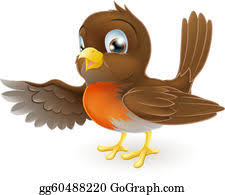 TasksPlease try and complete what you can . If you would like to email your work to me, my email is: c.clarke@carletongreen.lancs.sch.uk If you do not have access to a printer for education City, you can write the answers on a blank piece of paper and get your grown up to check your answers. They can then write in your reading record that you have completed the work.Check your reading record for your logins to Education City, Oxford Owl, TTRS and Numbots.Maths – Education City. Reading – Read your school reading book at home and ask a grown up to write in your reading record.  Try and read a little bit every night.You can always access Oxford Owl online for extra reading or read a book from home.Times tables - 
Y2’s - Times tables rockstars https://ttrockstars.com/beta/  Please practise your 2s, 5s and 10s.
Y1’s – Login to Numbots IDL- Access IDL 3 times a week. Can you bring in or email me pictures of you reading your favourite book at home for our reading corner. Spelling test will be every Friday Group 3 spelling rule:If the verb ends in e, make sure it ends in ed to change it to past tense.  SpellingsGroup 1Group 2Group 3buzz, jazz, fizz, quiz, quick, quack, look.boy, enjoy, annoy, girl, bird, skirt, house, aboutbake, baked, hope, hoped, smile, smiled, save, saved, made, make.